ADAPTCT Presents:Climate Adaptation Academy’sManaged Retreat Workshop AgendaNovember 13, 202012:30-12:40 	Welcome and Introduction: Setting the Stage 12:40-1:30 	A.R. Siders (University of Delaware): Current and future tools of retreat 1:30-1:40	Break1:40-2:10	A.R. Siders (University of Delaware): Examples of communities that have used managed retreat tools; successes and failures2:10-2:40 	Marjorie Shansky (Land Use Attorney): Legal Issues pertaining to managed retreat	2:40-3:10 	Paul Dickson and Howard Weissberg (City of Meriden): Meriden Green. Managed retreat in an inland Connecticut city3:10-3:20	Break	3:20-3:50	Arde Ranthum and Kristin Walker  (USDA Natural Resources Conservation Service):  NRCS Emergency Watershed Protection Program, Floodplain Easements: West Haven Old Field Creek Neighborhood3:50-4:30 	Panelists answer questions from “The Chat.” Participants will be able to write questions during the presentations into the online Chat panel. Our speakers will answer these questions during this session.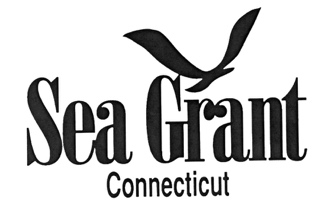 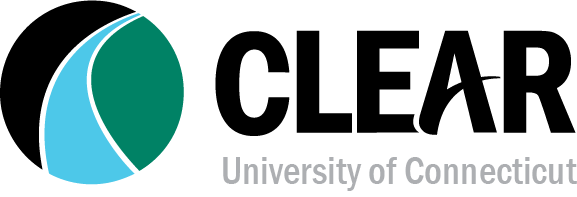 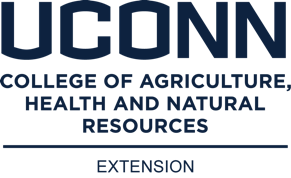 